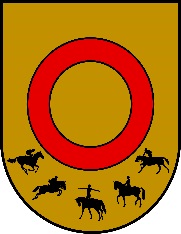 R.R.F.V. Meißenheim/Ried  e.V.- Mühlstraße 23 - 77974 MeißenheimAn den Verband Südwestdeutscher RennvereineAbsage Pferderennen mit Termin am 20.06.2021Sehr geehrte Damen und Herren, wir nehmen Bezug auf Ihr Schreiben vom 28.02.2021 mit der finalen Entscheidungsfindung zum Durchführen einer Rennveranstaltung bis zum 12.03.2021.Nach intensiver vereinsinterner Beratung haben wir uns als RRFV Meißenheim gegen die Durchführung des Renntages am 20.06.2021 entschieden. Zum einen können wir zum jetzigen Zeitpunkt das weitere Ausmaß der Corona-Pandemie nicht absehen, zum anderen macht uns das Herpes-Virus bei den Pferden, das momentan grassiert, zusätzliche Sorgen.Des Weiteren wäre ein Renntag ohne Zuschauer bei uns im ländlichen Bereich weder ökonomisch noch gesellschaftlich vertretbar. Darüber hinaus könnten wir aufgrund der nichteingezäunten Waldrennbahn keine Einlasssteuerung und keine Umsetzung eines coronakonformen Konzeptes garantieren und personell umsetzen. Wir hoffen, dass Sie unsere Entscheidung zum jetzigen Zeitpunkt verstehen und respektieren.Mit freundlichen GrüßenRennbeauftragte des RRFV Meißenheim		Vorstände des RRFV MeißenheimDagmar & Thorsten Schulte 				Kathrin Jaroschowitz& Ludwig Börsig